                                     Пальчиковые игры                                                          "Ум ребенка находится на кончиках пальцев"  (В. А. Сухомлинский)
   Пальчиковые игры – что это такое? Где живет человеческий ум? На кончиках пальцев! Так, во всяком случае, уверяют педиатры.   И чем больше вы занимаетесь ребенком и его руками сегодня, тем больше он порадует вас завтра. Особенно хороши для развития мелкой моторики пальчиковые игры.  Для малышей они просто незаменимы.    Из истории:Влияние ручных действий на развитие мозга и речи человека было известно еще во II веке до нашей эры в Китае. Специалисты утверждали, что игры с участием рук и пальцев (типа нашей «Сороки-белобоки» и других) приводят в гармоничные отношения тело и разум, поддерживают мозговые системы в превосходном состоянии. Что такое пальчиковые игры?Пальчиковые игры – это инсценировка каких-либо рифмованных историй, сказок при помощи пальцев, они являются очень важной частью работы по развитию мелкой моторики.«Пальчиковые игры» как бы отображают реальность окружающего мира — предметы, животных, людей, их деятельность, явления природы.  Цель пальчиковой игры:     Развитие тонкой моторики очень важно для нашей речи, но не только. Орудуя пальчиками, ребенок приобретает ловкость и опыт манипуляций с предметами. Эти навыки ему пригодятся, когда придет время заняться творчеством или ручной работой – письмом, рисованием, аппликациями.    Пальчиковая игра - это веселое занятие, которое  снимает напряжение, улучшает координацию, расширяет кругозор, дарит заряд приятных эмоций, служит гимнастикой и отлично развивает мелкую моторику.  Нетрудно догадаться, что потешки для пальчиковых игр учат чадо ритму, интонации, эмоциональной окраске речи, музыкальному слуху и художественным паузам.   Кроме того, любая совместная игра, пальчиковая или нет, дарит радость общения родителей с ребенком и усиливает психологическую связь.  Правила проведения пальчиковых игр:- Перед игрой с ребёнком можно обсудить её содержание, сразу при этом отрабатывая необходимые жесты, комбинации пальцев, движения. Это не только позволит подготовить малыша к правильному выполнению упражнения, но и создаст необходимый эмоциональный настрой.- Выполняйте упражнение вместе с ребёнком, при этом демонстрируя собственную увлечённость игрой. При повторных проведениях игры дети нередко начинают произносить текст частично (особенно начало и окончание фраз). Постепенно текст разучивается наизусть, дети произносят его целиком, соотнося слова с движением.-  Выбрав два или три упражнения, постепенно заменяйте их новыми. Наиболее понравившиеся игры можете оставит в своём репертуаре и возвращаться к ним по желанию детей.- Не ставьте перед ребёнком несколько сложных задач сразу (к примеру, показывать движения и произносить текст). Объем внимания у детей ограничен, и невыполнимая задача может "отбить" интерес к игре.- Старайтесь не принуждать. Попытайтесь разобраться в причинах отказа, если возможно, ликвидировать их (например, изменив задание или поменяйте игру).- «Не замечайте», если они поначалу делают что-то неправильно, поощряйте успехи.- Старайтесь, чтобы в игры вовлекались все пальчики (особенно безымянный и мизинчик – они самые ленивые).-  Cледите за правильной постановкой кисти руки ребенка и точностью переключения с одного движения на другое. Указания должны быть спокойными, доброжелательными, четкими.                                        Простая пальчиковая игра «Семья»  (В начале игры сжали ладошку в кулачок, можно показывать на себе или помогать ребенку).Этот пальчик — дедуля,
(выпрямить большой палец)
Этот пальчик — бабуля,
(выпрямляем указательный)
Этот пальчик — папочка,
(выпрямляем средний)
Этот пальчик — мамочка,
(выпрямляем безымянный)
А этот пальчик — Анечка
(вставляете имя своего малыша, разгибаете мизинец)Вместо разгибания можно загибать или просто массировать пальцы.                            Пальчиковая игра для малышей «Ладушки-оладушки»Ладушки-ладушки,
(хлопаете в ладоши)
Испекли оладушки,
(хлоп-хлоп)
На окне оставили,
(все еще ритмично хлопаете)
Остывать заставили
(хлоп-хлоп)
А остынут – так съедим,
(хлопаете)
И воробышкам дадим, 
(можно сложить руки «щепоткой» и изобразить кидание крошек).
Воробышки залетели,
(взрослые дети изображают руками птиц, малыши просто хлопают)
Оладушки съели,
(дети постарше «клюют» руками, сложенными в щепотку, малыши хлопают)
Шуууууууу! Улетели!
(ручки кружатся и взлетают вверх).                                              Пальчиковая игра «Замок»На двери висит замок
(соединяем ручки в плотный замочек)
Ты его открыть бы смог?
(слабенько пробуем развести – не разводится)
Потянули-потянули,
(сильнее тянете ладони вправо-влево)
Покрутили-покрутили,
(круговые движения руками)
Постучали-постучали,
(хлопаете ладонями друг об друга)
Наконец-то, мы открыли!
(последнее слово – отчетливо, громко, и руки раскрываются вверх ладошками).                                    Пальчиковая игра  «Квашение капусты»Мы капустку рубим,
(выполняем ребром ладоней «рубительные» движения)
Рубим!
Мы капустку трем,
(кулаками или раскрытыми ладонями трете друг об друга)
Трем!
Мы капустку солим,
(сложили руки щепоткой и посыпаете воображаемой солью)
Солим!
Мы капустку мнем,
(движения, будто месите тесто, кулачки сжимаются и разжимаются)
Мнем!
Месим-месим,
(описываем горизонтальный круг ручками в одну сторону)
Месим-месим,
(в другую сторону)
В бочки туго набиваем,
(кулачками вбиваем)
И в подвалах оставляем!
(ставим «бочку» на пол)
Ах, как вкусно получилось!
(сделать расслабленный выдох и погладить себя по животу).                                             Пальчиковая игра «Комарики»Дарики-дарики. Вззззз!
(сложили руки щепоткой)
Дарики-комарики! Взззззз!(описываете ими круги) 
Вззззз! Взззз!
Вились-вились
(кружите сложенными ручками)
В ножку вцепились – «Кусь!»
(легонько «кусаете» за ножку)
Вились-вились,
(кружитесь)
В щечку вцепились – «Кусь!»
(ласково щипаете за щечку)
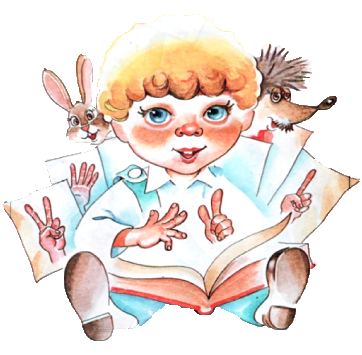 Источники:1)Семейный портал  «Мир добра»  http://dobro.pw/2) http://dok.opredelim.com